01.10.2022г. в Краснослободском СДК состоялся концерт посвященный  Дню пожилых людей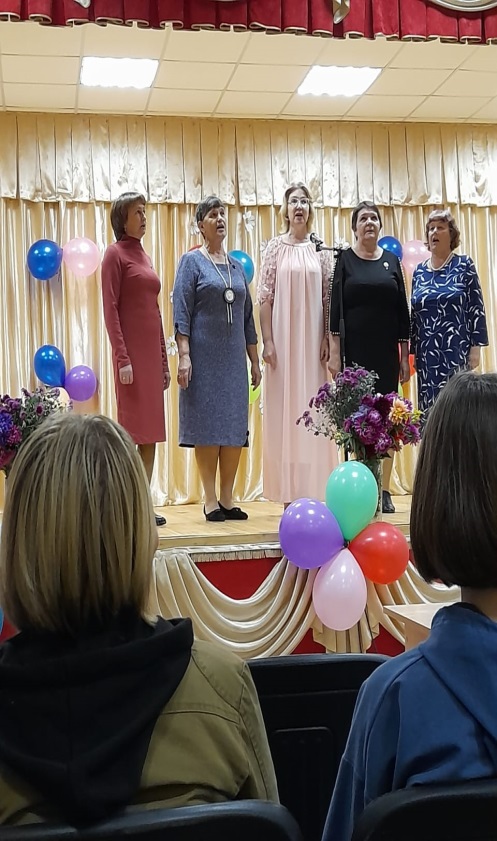 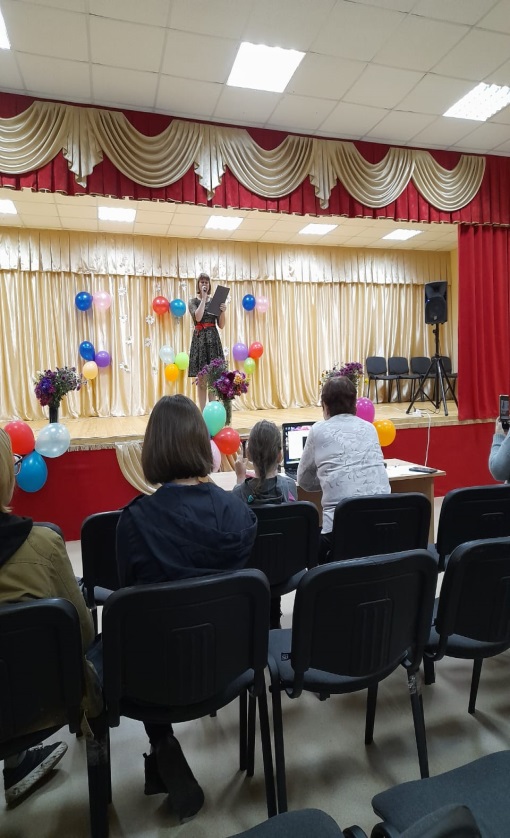 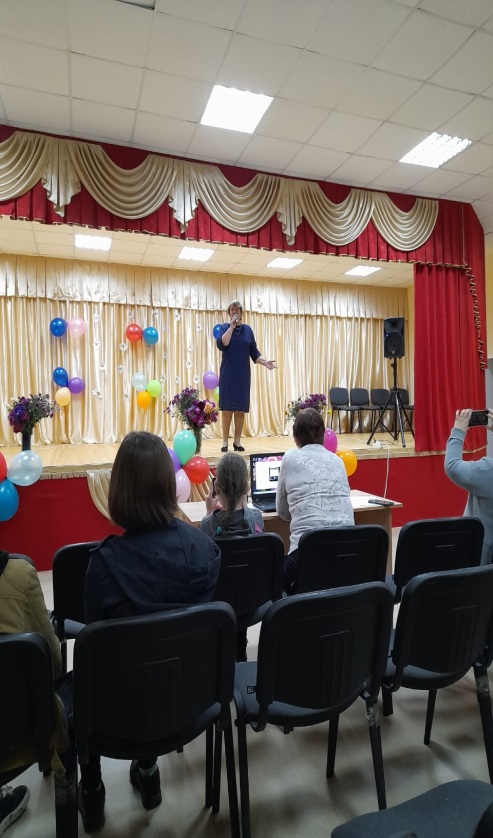 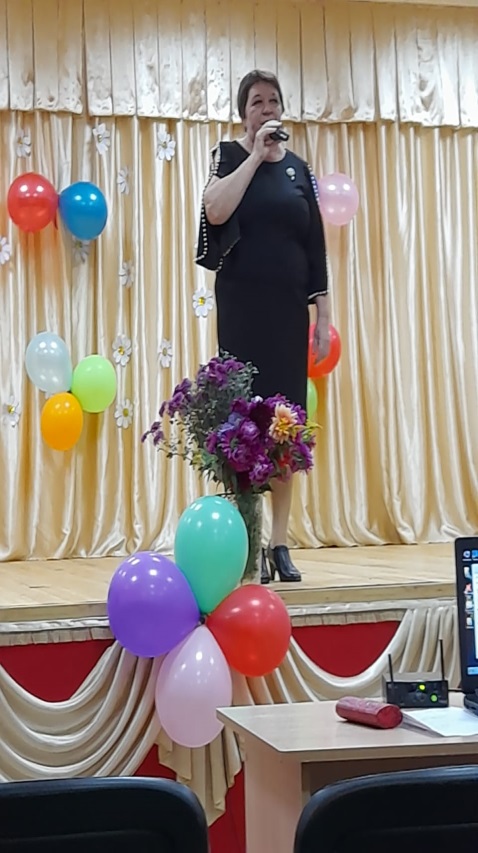 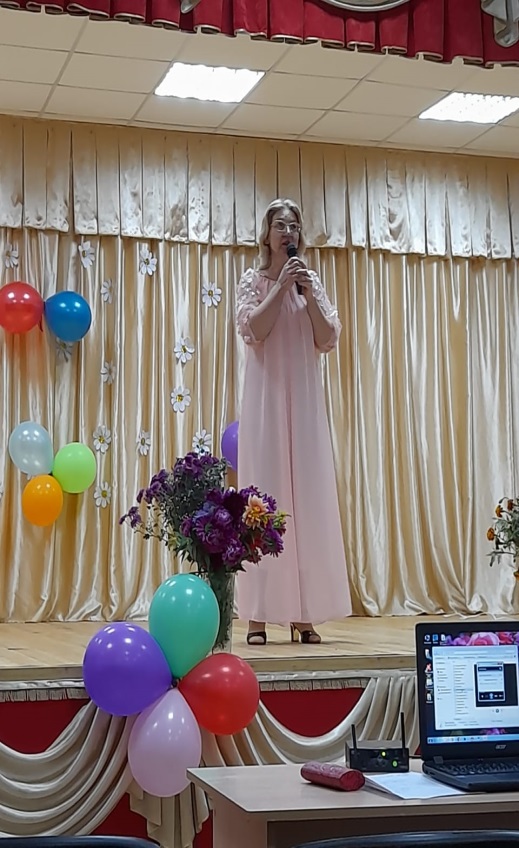 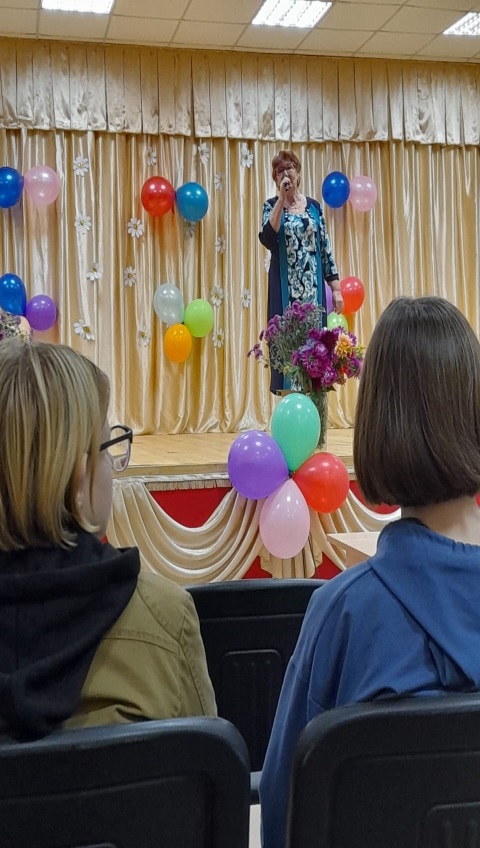 